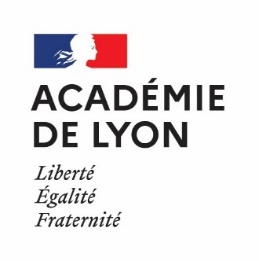 BACCALAUREAT PROFESSIONNEL ESTHETIQUE COSMETIQUE PARFUMERIEPÔLES 1 et 2E33 TECHNIQUES DE MAQUILLAGEDOCUMENT DE CONVERSION DE L’EVALUATION EN NOTEIndicateurs communs C12.2, C12.3, C22.2, C22.3Indicateurs communs C12.2, C12.3, C22.2, C22.3NETIISTS Pénalité : Piercing  = diviser par 2 les 4 points ci-dessous   Pénalité : Piercing  = diviser par 2 les 4 points ci-dessous   Pénalité : Piercing  = diviser par 2 les 4 points ci-dessous   Pénalité : Piercing  = diviser par 2 les 4 points ci-dessous   Pénalité : Piercing  = diviser par 2 les 4 points ci-dessous   Pénalité : Piercing  = diviser par 2 les 4 points ci-dessous   Pénalité : Piercing  = diviser par 2 les 4 points ci-dessous   Pénalité : Piercing  = diviser par 2 les 4 points ci-dessous  - Organisation, installation rationnelle et complète du poste de travail- Respect :De la réglementation en vigueurdu confort  du ou de la  client(e)des règles d’hygiène, de sécurité et d’ergonomied’une démarche éco-citoyenned’une durée de réalisation optimiséeLa réalisation tient compte de l’anatomie et la physiologie de la cliente ou du client- Organisation, installation rationnelle et complète du poste de travail- Respect :De la réglementation en vigueurdu confort  du ou de la  client(e)des règles d’hygiène, de sécurité et d’ergonomied’une démarche éco-citoyenned’une durée de réalisation optimiséeLa réalisation tient compte de l’anatomie et la physiologie de la cliente ou du client00,51,534/ 4C12.2 C12.3 Mettre en œuvre des protocoles de maquillage du visageC12.2 C12.3 Mettre en œuvre des protocoles de maquillage du visageC12.2 C12.3 Mettre en œuvre des protocoles de maquillage du visageC12.2 C12.3 Mettre en œuvre des protocoles de maquillage du visageC12.2 C12.3 Mettre en œuvre des protocoles de maquillage du visageC12.2 C12.3 Mettre en œuvre des protocoles de maquillage du visageC12.2 C12.3 Mettre en œuvre des protocoles de maquillage du visageC12.2 C12.3 Mettre en œuvre des protocoles de maquillage du visage Pénalité : Visage maquillage et/ou faux-cils et/ou extension et/ou maquillage permanent et/ou tous les sourcils épilés = diviser par 2 les 30 points ci-dessous   Pénalité : Visage maquillage et/ou faux-cils et/ou extension et/ou maquillage permanent et/ou tous les sourcils épilés = diviser par 2 les 30 points ci-dessous   Pénalité : Visage maquillage et/ou faux-cils et/ou extension et/ou maquillage permanent et/ou tous les sourcils épilés = diviser par 2 les 30 points ci-dessous   Pénalité : Visage maquillage et/ou faux-cils et/ou extension et/ou maquillage permanent et/ou tous les sourcils épilés = diviser par 2 les 30 points ci-dessous   Pénalité : Visage maquillage et/ou faux-cils et/ou extension et/ou maquillage permanent et/ou tous les sourcils épilés = diviser par 2 les 30 points ci-dessous   Pénalité : Visage maquillage et/ou faux-cils et/ou extension et/ou maquillage permanent et/ou tous les sourcils épilés = diviser par 2 les 30 points ci-dessous   Pénalité : Visage maquillage et/ou faux-cils et/ou extension et/ou maquillage permanent et/ou tous les sourcils épilés = diviser par 2 les 30 points ci-dessous   Pénalité : Visage maquillage et/ou faux-cils et/ou extension et/ou maquillage permanent et/ou tous les sourcils épilés = diviser par 2 les 30 points ci-dessous  Réaliser un maquillage du visageTechnique maîtriséeRésultats :Mise en valeur du visageRésultat net Respect des attentes de la cliente01,55,510,514/14Réaliser des démonstrations d’auto-maquillageConduite d’une séance d’auto-maquillage favorisant la vente et l’utilisation des produits de maquillagePertinence de l’argumentaire Maitrise du geste langage adapté01,55912/12C22.2, C22.3 Mettre en œuvre des protocoles de techniques de maquillage des onglesC22.2, C22.3 Mettre en œuvre des protocoles de techniques de maquillage des onglesC22.2, C22.3 Mettre en œuvre des protocoles de techniques de maquillage des onglesC22.2, C22.3 Mettre en œuvre des protocoles de techniques de maquillage des onglesC22.2, C22.3 Mettre en œuvre des protocoles de techniques de maquillage des onglesC22.2, C22.3 Mettre en œuvre des protocoles de techniques de maquillage des onglesC22.2, C22.3 Mettre en œuvre des protocoles de techniques de maquillage des onglesC22.2, C22.3 Mettre en œuvre des protocoles de techniques de maquillage des ongles Pénalité : Prothèse ongulaire et/ou ongle vernis et/ou non manucurés = diviser par 2 les 40 points ci-dessous)   Pénalité : Prothèse ongulaire et/ou ongle vernis et/ou non manucurés = diviser par 2 les 40 points ci-dessous)   Pénalité : Prothèse ongulaire et/ou ongle vernis et/ou non manucurés = diviser par 2 les 40 points ci-dessous)   Pénalité : Prothèse ongulaire et/ou ongle vernis et/ou non manucurés = diviser par 2 les 40 points ci-dessous)   Pénalité : Prothèse ongulaire et/ou ongle vernis et/ou non manucurés = diviser par 2 les 40 points ci-dessous)   Pénalité : Prothèse ongulaire et/ou ongle vernis et/ou non manucurés = diviser par 2 les 40 points ci-dessous)   Pénalité : Prothèse ongulaire et/ou ongle vernis et/ou non manucurés = diviser par 2 les 40 points ci-dessous)   Pénalité : Prothèse ongulaire et/ou ongle vernis et/ou non manucurés = diviser par 2 les 40 points ci-dessous)  Réaliser un maquillage des ongles classiques ou fantaisieOURéaliser un maquillage semi-permanent des onglesTechnique maîtriséeRésultats :Mise en valeur des onglesTechnicité maitrisée et résultat net Respect des attentes de la cliente0147,510/10                                                                                                                                              /40                                                                                                                                              /40                                                                                                                                              /40                                                                                                                                              /40                                                                                                                                              /40                                                                                                                                              /40                                                                                                                                              /40                                                                                                                                              /40                                                                                                               /20                                                                                                               /20                                                                                                               /20                                                                                                               /20                                                                                                               /20                                                                                                               /20                                                                                                               /20                                                                                                               /20